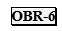 KONČNO POROČILO O SOFINANCIRANJU KULTURNEGA PROGRAMA OZ. PROJEKTA V LETU 2020NAVODILA ZA PRIPRAVO KONČNEGA POROČILA O IZVEDBI PROGRAMA OZ. PROJEKTA V LETU 2020V skladu s Pogodbo o sofinanciranju kulturnega programa oz. projekta v letu 2020 morate dostaviti končno poročilo na Urad za družbene dejavnosti in razvoj Mestne občine Koper, Verdijeva ulica 10, 6000 Koper. Poročilo je potrebno oddati do 28.02.2021.KONČNO POROČILO LAHKO ODDATE TUDI PO ELEKTRONSKI POŠTI NA ingrid.kozlovic@koper.siIZVAJALEC PROGRAMA OZ. PROJEKTA:______________________________________________________________________________________________________________________________________________________NAZIV PROGRAMA OZ. PROJEKTA:___________________________________________________________________________ŠTEVILKA POGODBE: _______________________ Z DNE _______________________PROGRAM – (obkrožite za katero področje):		UMETNIŠKI PROGRAMI		     LJUBITELJSKA KULTURALIKOVNA IN GALERIJSKA DEJAVNOST	  	       SAMOSTOJNI USTVARJALCI NA PODROČJU KULTUREZALOŽNIŠTVOVSEBINSKO POROČILO O DELU V LETU 2020Izvedba programa v obdobju poročanjaKratek vsebinski opis izvedenega programa oz. projekta – vsebina, obseg, metode dela, doseganje zastavljenih ciljev, morebitni medijski odzivi (priloge), morebitne težave pri izvedbi, itd.:______________________________________________________________________________________________________________________________________________________________________________________________________________________________________________________________________________________________________________________________________________________________________________________________________________________________________________________________________________________________________________________________________________________________________________________________________________________________________________________________________________________________________________________________________________________________________________Navedite število aktivnih članov pri izvedbi programa oz. projekta: _______________Navedite število obiskovalcev programa oz. projekta: ______________________________Navedite v čem je bilo izvajanje programa oz. projekta izvirno in inovativno: _______________________________________________________________________________________________________________________________________________________________________________________________________________________________________________________________________________________________________________________________________________________________________________________Samo za področje A in B - V primeru, da ste na poziv Mestne občine Koper sodelovali na spodaj našteti/h prireditvi/ah prosim, da to označite.FINANČNI DEL POROČILAAli ste realno prikazali finančno konstrukcijo programa oz. projekta, s katerim ste se prijavili na javni razpis za sofinanciranje kulturnih programov in projektov za leto 2020? ___________________________________________________________________________________________________________________Navedite vire financiranja programa oz. projekta.Navedite odhodke izvedenega programa oz. projekta.Pri prikazovanju odhodkov za izvedbo programa oz. projekta: prikažite vse odhodke, ne glede na višino prihodka s strani MOKne prikazujte finančnega ovrednotenja dela prostovoljcev, vendar le stroške, ki ste jih prostovoljcem dejansko izplačali – stroški prevoza, nagrade,... OBVEZNE PRILOGE KONČNEGA POROČILA KI SE NANAŠAJO NA REALIZACIJO PROGRAMA OZ. PROJEKTA (ustrezno označi):Kopije medijskih objav programaListe prisotnosti udeležencev na posamezni aktivnosti Fotografije iz aktivnostiMorebitna informativna in promocijska gradivaDrugo _______________________________________Datum:									Žig in podpisodgovorne osebe predlagatelja:Prireditve v organizaciji Mestne občine Koper v letu 2020Istrska pustna povorka (22. 2. 2020)DA – NEKoper na dlani - predstavitev krajevnih skupnosti in turističnih društev MOK (16. 5. 2020)DA – NE12. Mednarodni festival sladic in sladkih izdelkov - Sladka Istra 2020 (26.–27. 9. 2020) DA – NEDnevi kmetijstva Slovenske Istre (17.–18. 10. 2020)DA - NEFantazima (december 2020)DA - NEPRIHODKI PROGRAMA OZ. PROJEKTA V LETU 2020ZNESEK V EUR DELEŽ V %Mestna občina Koper Krajevna skupnost ____________________________Ministrstvo __________________________________Drugi razpisi (v RS ali EU)SponzorjiDarila, volila in donacijeČlanarinaLastna dejavnost – od prodaje vstopnicDrugo (navedite)SKUPAJ100%ODHODKI PROGRAMA OZ. PROJEKTA V LETU 2020ZNESEK V EUR DELEŽ V %Materialni stroški (pisarniški material, vabila, zloženke, inštrumenti, oblačila ipd.)Najemnine in ostali stroški poslovnih prostorovPotni stroškiIzobraževanje sodelujočih v projektu oz. programuAvtorski honorarjiDelo preko študentskih napotnicNagrade prostovoljcemDrugo (navedite)SKUPAJ100%